SUMMARYAn exceptional Office Coordinator who is ready to take on the exciting and vitally important role. I have considerable experience of providing effective administrative support to various departments including HR, Business Development, Billing and Accounting. With my present employer I am responsible for all the typing, data entry, forms creation, filing, copying, diary management and general administration. As a highly organised person who has superb attention to detail and articulate communication skills, I will always make sure that your office runs smoothly. I own a positive attitude and comfortable juggling tasks to best manage my time and meet the deadlines. Right now I am looking for a suitable position with a company that has an existing talented and progressive administrative team.TECHNICAL SKILLSLanguages: C and C++Database: Ms AccessWindows 95/98/2000/XP/7/8MS Office SuiteInternet Email ApplicationsEXPERIENCEAdministrator / sales Coordinator - T Square Consultancy, Chennai, IndiaDUTIES AND TASKS/CRITICAL FUNCTIONS:Interact with customers to provide and process information in response to inquiries, concerns, and requests about products and servicesAssists the sales team, focusing mostly on managing schedules and the distribution of any sales documentationPrepare and then follows up on any sales quotations made for clients, negotiating terms with the client at a cost best suited for themGather customer’s information and determine the issue by evaluating and analyzing the symptomsDeals effectively with others in antagonistic situations, using appropriate interpersonal styles and methods to reduce tension or conflictEstablishes proper courses of action to ensure that work product is completed efficiently and on time/within proper time limitsMaintains stable performance under pressure or opposition such as time pressure or job ambiguity; handling stress in a manner that is acceptable to others and to the organizationResearch required information using available resourcesFollow standard processes and proceduresIdentify and escalate priority issues per Client specificationsMakes customers and their needs a primary focus of one’s actions; developing and sustaining productive customer relationshipsRedirect problems to appropriate resourceOffer alternative solutions where appropriate with the objective of retaining customers’ and clients’ businessOrganize ideas and communicate oral messages appropriate to listeners and situationsFollow up and make scheduled call backs to customers where necessaryStay current with system information, changes and updatesKEY SKILLS AND COMPETENCIES:To evaluate, prioritize, organize and delegate work schedulesTo speak and write clearly and accuratelyDemonstrated proficiency in typing and grammarKnowledge of relevant software computer applications and equipmentUtilizing a range of office software, including email, spread sheets and databasesSpecialized in Excel Data Analysis.Knowledge of customer service principles and practicesExcellent interpersonal skills and professional telephone etiquetteA comprehensive understanding of health and safety regulationsWillingness to co-operate with others and work to the greater goodMulti-tasking capabilitiesExemplary Attendance and PunctualityAble to react quickly and effectively when dealing with challenging situationsAssist as a document controller with the department along with queries on documentation requirements & submissionsEDUCATIONBachelor of Business Administration (2010) from Jamal Mohamed College, IndiaPERSONALDate of Birth		: 	19th Apr 1989Gender		: 	MaleMarital Status	: 	MarriedNationality		: 	IndianLanguages known	:	English , Tamil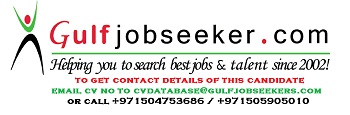 Gulfjobseeker.com CV No: 1464186